Приложение 3 «Варианты заданий»[4],[5]Лист3Вариант №1Используя рисунок, сравните дроби.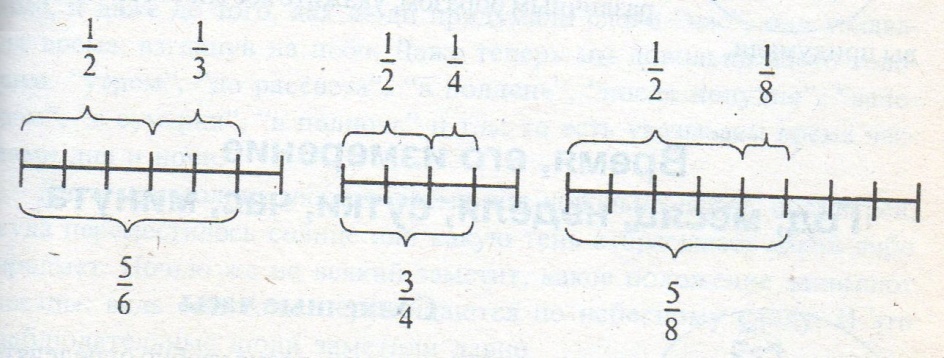 2.Приведите к наименьшему общему знаменателю дроби:1) и;   2) и 3.Сравните дроби1)      и  ;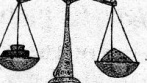    и   ;4.Расположите дроби в порядке возрастания5.Докажите неравенство: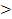 Вариант№21.Используя рисунок, сравните дроби.2.Приведите  к наименьшему общему знаменателю дроби:1) и;   3.Сравните дроби1)    и   ; 2)    и   ;4.Расположите дроби в порядке возрастания5.Докажите неравенство:Вариант№3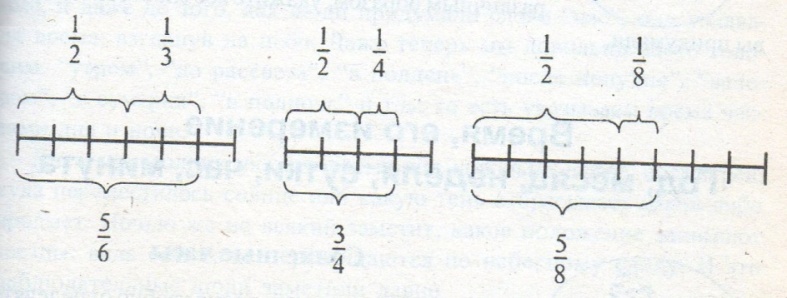 1.Используя рисунок, сравните дроби.2.Приведите  к наименьшему общему знаменателю дроби:1) и ;  2)  и  3.Сравните дроби1)   и ; 2)    и  ;4.Расположите дроби в порядке возрастания5.Докажите неравенство: